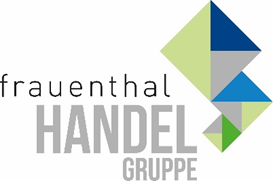 PRESSEINFORMATIONWien, im November 2022 Anpfiff zum ALVA WM-Tippspiel
Fußballfans sichern sich coole Preise
App installieren, tippen & gewinnen

Frauenthal Kunden stellen ihr Fußball-Wissen unter Beweis und machen mit beim ALVA WM-Tippspiel. Am 20. November ist Anpfiff zur Fußball-WM in Katar. Der Spielplan steht, die Favoriten sind bekannt. Die 32 Teams stehen in den Startlöchern, aber nicht immer gewinnt die Mannschaft, von der es alle erwarten. Wer hat den Durchblick? Wer kennt die Geheimtipps? Welches Land überrascht und welcher Favorit fliegt raus? Bei der WM kommen nicht nur die Spieler ins Schwitzen. Wer bleibt cool und trennt die Loser von den Gewinnern? Beim ALVA-WM-Tippspiel kann jeder beweisen, dass er sich auskennt oder das richtige Bauchgefühl hat!Mitmachen ist ganz einfach! Frauenthal App (für SHT, ÖAG, Kontinentale oder Elektromaterial.at) downloaden, mittippen und tolle Preise (E-Bike, Weber Gasgrill, Smart Watch und viele WM-Bälle) gewinnen.Gleich die App des Lieblingsgroßhändlers downloaden: mySHT mobil, ÖAG mobil, konti mobil oder EMAT mobil. Anpfiff zum Mittippen ist jetzt sofort.Wie immer die WM ausgeht, ALVA ist immer ein Gewinn.Frauenthal Handel Gruppe AG
Mag. Nina Schön
T: +43 5 07 80 22281
nina.schoen@fthg.at
www.fthg.at